Supplemental Figure 1: Comparison of plasma cytokine/chemokine levels in SSc patients not treated with immunosuppressive agents vs. control subjects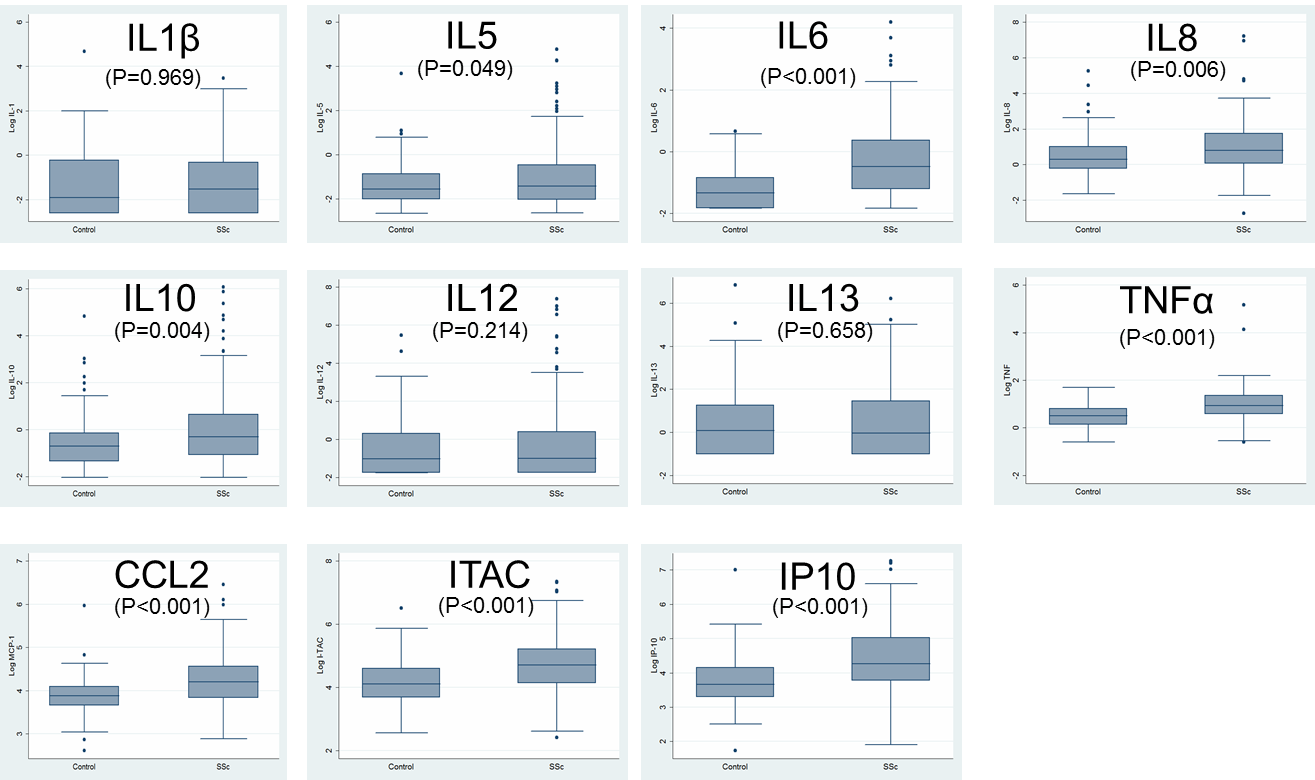 Supplemental Table 1: Study Subject characteristics.Supplemental Table 2: Comparison of plasma cytokine levels between SSc patients vs controls in GENOSIS CohortSupplemental Table 3. Correlation (r) between cytokines in GENOSIS cohortSupplemental Table 4: Longitudinal analysis of predictive significance of CCL-2 and IL-10 for mRSS in dcSSc patients in the GENOSIS cohort ** Adjusted for age at enrollment and gender. Supplemental Table 5: Longitudinal analysis of predictive significance of CCL-2, IL-10 and IL-6 for the decline of FVC% in the CSRG cohort ** Adjusted for age at enrollment and gender. Supplemental Table 6: Immunosuppressive treatment at the baseline visit and follow-up time in the GENOSIS cohort* * Due to logistical reasons, only patients enrolled before 2010 were included in the present study.  # Medication regimen during the first year of follow-up. Characteristics CharacteristicsGENISOS CohortSSC (n=266) (%)Control Subjects(n=97) (%)Canadian CohortSSc (n=171) (%)Female genderFemale gender221 (83%)78 (80%)142 (83%)Age at first study visit, mean ±SD yearsAge at first study visit, mean ±SD years48.6 ±13.548 ±12.753.1 ±11.9Diffuse cutaneous involvementDiffuse cutaneous involvement156 (59%)66 (39%)Disease duration, mean ±SD yearsDisease duration, mean ±SD years2.5 ±1.62.2 ±1.2Ethnicity          White125 (47%)48 (49%)147 (86%)Ethnicity          African American54 (20%)17 (18%)3 (2%)Ethnicity          Latino77 (29%)27 (29%)2 (1%)Others10 (4%)AntibodiesAnti-centromere antibody32 (12%)46 (27%)AntibodiesAnti-topoisomerase I antibody49 (18%)32 (19%)AntibodiesAnti-RNA polymerase III antibody61 (23%)19 (11%)AntibodiesAnti-U1 RNP antibody30 (11%)8 (5%)ImmunosuppressionImmunosuppression82 (32%)49 (29%)Cytokine/ Chemokine    b     95% CIp-valueSubgroup analysis for patients not treated with immunosuppressive agents          b                           95% CI                            p-valueSubgroup analysis for patients not treated with immunosuppressive agents          b                           95% CI                            p-valueSubgroup analysis for patients not treated with immunosuppressive agents          b                           95% CI                            p-valueIL-1β-0.021(-0.350; 0.309)0.903-0.007(-0.366; 0.352)0.969IL5-0.243(-0.548; 0.061)0.117-0.341(-0.680; -0.002)0.049IL6-0.893(-1.130; -0.656)<0.001-0.938(-1.185; -0.691)<0.001IL8-0.491(-0.814; -0.168)0.003-0.476(-0.817; -0.135)0.006IL10-0.540(-0.877; -0.202)0.002-0.556(-0.935; -0.178)0.004IL12-0.186(-0.603;  0.232)0.382-0.297(-0.767; 0.172)0.214IL130.068(-0.296; 0.433)0.713-0.092(-0.503; 0.318)0.658TNF-α-0.446(-0.612; 0.280)<0.001-0.468(-0.648; -0.286)<0.001CCL2-0.393(-0.522; -0.265)<0.001-0.351(-0.482; -0.220)<0.001ITAC-0.689(-0.902; -0.475)<0.001-0.601(-0.822; -0.380)<0.001IP10-0.760(-0.987; -0.533)<0.001-0.699(-0.927; -0.472)<0.001IL5IL10IL12CCL2IL51.00000.82690.87380.0251IL101.00000.83330.0509IL121.00000.0119CCL21.0000Cytokine/Chemokine            Main effect of cytokine    b                  95% CI             p -value            Main effect of cytokine    b                  95% CI             p -value            Main effect of cytokine    b                  95% CI             p -value        Interaction term between                          baseline cytokine and follow up-time   b                   95% CI             p -value        Interaction term between                          baseline cytokine and follow up-time   b                   95% CI             p -value        Interaction term between                          baseline cytokine and follow up-time   b                   95% CI             p -valueCCL2  1.15(-2.02;  4.31)0.477-0.38(-1.07;   0.31)0.280IL100.37(-0.73;  1.47)0.509-0.16(-0.45;    0.13)0.290Cytokine/Chemokine            Main effect of cytokine    b                  95% CI             p -value            Main effect of cytokine    b                  95% CI             p -value            Main effect of cytokine    b                  95% CI             p -valueInteraction term between                          baseline cytokine and follow up-time   b                   95% CI             p -valueInteraction term between                          baseline cytokine and follow up-time   b                   95% CI             p -valueInteraction term between                          baseline cytokine and follow up-time   b                   95% CI             p -valueCCL2  -4.53(-8.56;  -0.49)0.028-0.58(-1.14;   -0.03)0.038IL10-4.94(-8.92;  -0.96)0.015-0.06(-0.75;    0.63)0.859IL6-6.04(-10.06; -2.02)0.003-0.58(-1.21;    0.04)0.068Treatment              Baseline (%)              Baseline (%)             Follow-up (%) #             Follow-up (%) #Prednisone >5mg59(22.2%)29(13.2%)Azathioprine6(2.3%)4(1.8%)Methotrexate25(9.4%)22(10.0%)MMF4(1.5%)11(5 %)Cytoxan8(3.0%)24(10.9%)Immunosup43(16.2%)54(24.5%)Immunosup/pre82(30.8%)70(31.8%)